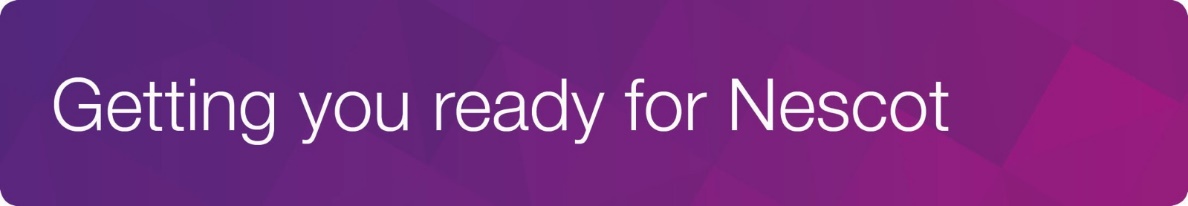 Beauty 30-day challenge – Beauty Therapy (tag our Instagram page @nescot_beauty)Find a photo of a favourite make-up look – it can be anything!Find a photo of your favourite NYX product Write about your favourite NYX product – Why is it your favourite? What do you like about it? How much does it cost? Where can you buy it?If you were to create your own make-up product, what would it be and why? Who would be the target market? Draw a picture of your make-up product and include a cost priceFind a photo of your favourite Eve Taylor product Write about your favourite Eve Taylor product – Why is it your favourite? What do you like about it? How much does it cost? Where can you buy it?Research and record the main ingredient in your favourite Eve Taylor product.Research the key term: Emulsifiers.Find a photo of your favourite nail enamel finish/nail art.How has the nail artist created the finished result? What products/equipment were used?Research into OPI and write a paragraph about them – what work have they done? How long have they been in the industry? What products do they sell etc?Research the key term: Emollient Provide a brief explanation for each of the following massage techniques: Effleurage, Petrissage, Tapotement, Frictions and vibrations (include examples).Find a picture from a campaign from your favourite make-up brand.Find a photo of your favourite product from your favourite brand.Research into your favourite brand and write about them – why are they your favourite brand? What are their best selling products? Give some history of the brand.Carry out a skin analysis for another member of your household and give them advice.Research the key term: Humectant.Drink 2l of water today! Stay hydrated… Keep it up…Find a photo of an Eve Taylor face mask or face scrub and annotate the photo with its key ingredients, what it does and what it is good for?Find a recipe for a home-made face mask/face scrub that you could create at home with ingredients you already have that will be beneficial for your skin type.Create the face mask/face scrub and give yourself a mini pamper! Take photos of your creation and write a step by step guide of how you made it.Explain the difference between AHA’s and BHA’s. Include examples to support your findings.Find a photo of a make-up look from the following eras: 1920s, 1950s & 1990s.Find a photo of a popular make-up product from each of those eras.Create a power point or page of writing about the make-up trends from those eras.Re-create one of the images you found – write a step by step guide on how you created the look from your chosen era.Research the key term: Parabens.Who are PETA and what do they do? How are they linked to our industry?Pick an influential person in the industry to research. 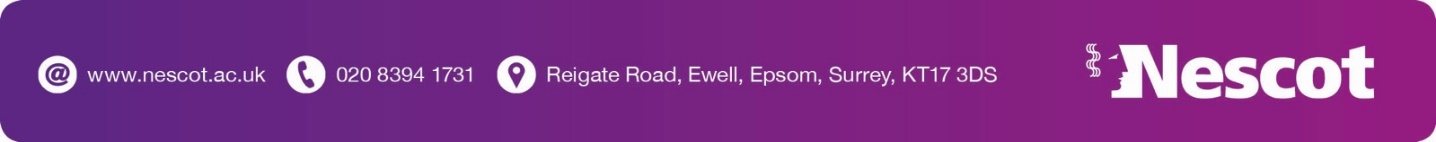 